MINUTESLIBERTY SELECTBOARDApril 23, 2018     7:00 PMSelectboard Attendance:  Melinda Steeves, 1st SelectmanCarrie Peavey, 2nd SelectmanHenry Hall, 3rd SelectmanTown Officials:  Administrator Kenn Ortmann, Fire Chief Bill Gillespie, Road Commissioner Tammy Reynolds, Planning Board Chair Peter Mallow Guest(s):  WAO Scholarship Committee Chair Dawn Boden and members Toni Clark, Christine Brackett, Lucille Peavey, and Barb Rehmeyer; Dan McGovern, Robert KohlOpen Public Meeting:  7:03 PMApprove Minutes:  Pursuant to review Selectman Steeves moved and Selectman Hall seconded approval of the April; 16, 2018 minutes. Unanimous.Meet with WAO Scholarship Committee:  The Committee and the Selectboard discussed at length the original sources of funding, including the original fund that was supplemented by money set aside for Walker School improvements not needed when the RSU was formed, the value of stocks managed by JP Morgan, and capital contributions approved at various Town Meetings.  The consensus was to ask Town Treasurer Hatfield to provide an annual report to the Committee by the third week in July just ahead of their annual meeting in August.  Treasurer Hatfield is also requested to research the actual principle in the fund, versus the interest that has been added to the fund over the years, so a designated account can be established for the interest portion.  The Committee and the Selectboard will meet again July 30, 2018 to further discuss investment options.Warrant Review and Approval:  Done.Public Comment:Dan McGovern informed the Selectboard that the Lake St. George Brewing Co. is asking to renew and expand its Liquor License to include the sale of wine.  Pursuant to discussion Selectman Steeves moved and Selectman Peavey seconded approval of the renewal and expansion request.  Unanimous.Fire Chief Gillespie reported the new fire truck should be arriving in about a week.  He also discussed disposal options for the old fire truck and the ambulance/utility vehicle.  Pursuant to discussion Selectman Steeves moved and Selectman Peavey seconded soliciting bids for the two vehicles.  Unanimous.TA informational itemsMedia stories:  None.Resident correspondenceJoint tenant lien question:  TA Ortmann mentioned a request for clarification about how liens are handled when there are multiple property owners.  He will be referring the question to Tax Collector Philippi.Roadside trash cleanup:  Robert Kohl shared his thoughts about the possibility of a roadside clean-up effort in Town.  Following discussion about efforts in the past by scouting groups, liability questions, and the timing of such an effort, the topic was tabled.Snow plowing lawn damage:  TA Ortmann shared pictures submitted by a resident complaining about snowplow damage to his front lawn.  Road Commissioner Reynolds noted that a previous owner of the property had filled in a ditch along the roadway and planted grass in the right-of-way and that is the area that suffered typical winter plowing damage.  Selectman Peavey mentioned that she had stopped by and discussed this issue with the resident.  The resident was invited to attend the meeting but he did not.Maine Forest Service notification:  TA Ortmann shared a notice received from the Maine Forest Service about harvesting scheduled for property off Fishtown Road.Old Business RFP for revaluation – status update:  TA Ortmann informed the Selectboard that we have published the RFP on the MMA WEB site and that it will run in the Republican Journal next week.  He has already received one request for the complete bid package.Mowing bids:  TA Ortmann shared the three bids received along with a summary of the responses.  The lowest bid was declared "non-responsive" because it did not comply with multiple provisions of the RFP.  After extensive discussion about the two remaining bids Selectman Steeves moved and Selectman Peavey seconded approval of the bid submitted by Jalen Babin for $15,000 to complete the work outlined in the Specifications - Appendix A contingent upon receipt of satisfactory insurance and noting that acceptance of his bid is predicated on his removing large tree limbs, tree trunks, and entire trees when necessary to provide access to the sites and to effectively mow.  He was also informed that the Town is exploring the possibility of using another funding source to pay for some or all of the major tree work in and around the cemeteries so he needs to document by photographs any work more involved than typical clean-up AND keep a record of the time he spends on this work.  Unanimous.Sprowl litigation cost reimbursement update:  TA Ortmann shared that Mr. Sprowl has submitted his first payment of $50, but is unwilling to sign any agreement related to securing the debt he owes the Town.  After discussion Selectmen Steeves and Peavey agreed to visit Mr. Sprowl later in the week to discuss this in more detail.Local Health Officer appointment:  Tabled to the next meeting.Planning Board regular and alternate openings:  Planning Board Chair Peter Mallow informed the Selectboard that member Steven Chapin has resigned and that Secretary HL Whitney has also resigned.  TA Ortmann was asked to send thank you letters.Other:  None.New BusinessFee Schedule:  TA Ortmann mentioned the confusion in the office when a property owner asked specific questions about fees associated with buildings, septic systems, plumbing, etc.  The Selectboard agree with TA Ortmann's suggestion to create a fee schedule to be kept in the Town Office.Other:  None.Other Business:  None.Adjournment:  9:23 PMRespectfully submitted,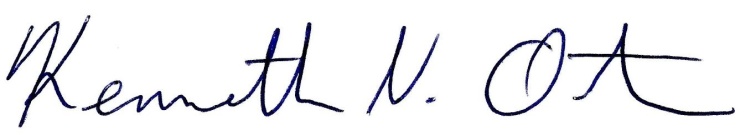 Kenn OrtmannTown Administrator